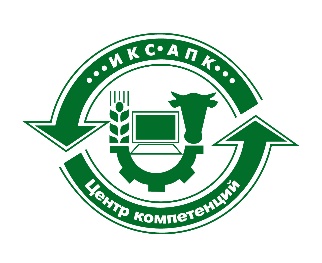 Уважаемые коллеги!25-26 мая 2021г. пройдет обучение по дополнительной профессиональной программе «Основы деятельности сельскохозяйственных потребительских кооперативов» Место проведения: платформа ZOOM Организаторы мероприятия: ГАУ ДПО ЯО «Информационно-консультационная служба АПК»Приглашаются: начинающие фермеры, главы крестьянских (фермерских) хозяйств и члены семейных животноводческих ферм, владельцы личных подсобных хозяйств, специалисты органов управления сельского хозяйства районных администраций, руководители ассоциаций (союзов) крестьянских (фермерских) хозяйств.Программа обучения включает следующие разделы:  - Юридические аспекты деятельности кооператива;- Основы экономики сельскохозяйственного потребительского кооператива;- Обзор документов по созданию кооператива, составление протокола, требования к проведению общего собрания, утверждение устава кооператива. Порядок приема и выхода членов кооператива;-Изменения в федеральном законе от 06.12.2011 N 402-ФЗ "О бухгалтерском учете";- Прядок представления бухгалтерской отчетности;- Случаи возникновения исполнительного производства в кооперативе. Ответственность руководства и членов кооператива. Обзор судебной практики по деятельности кооператива;- Анализ распространенных ошибок. Обмен мнениями, обсуждение.Обучение проводится ведущими экспертами Ревизионного союза сельскохозяйственных кооперативов Ярославской области и учеными Российской академии кадрового обеспечения агропромышленного комплекса.По окончании слушатели получают удостоверение установленного образца о повышении квалификации по программе «Основы деятельности сельскохозяйственных потребительских кооперативов». Для участия в обучении и получения удостоверения ТРЕБУЮТСЯ: ЗАЯВЛЕНИЕ, КОПИИ ПАСПОРТА, ДИПЛОМА (об образовании) и СНИЛСА.Срок подачи заявок – до 24.05.2021г.Желающих принять участие просим заполнить заявление и прислать его по e-mail: pereskokova@yaragro.info с пометкой «Курсы».     Контактное лицо: Перескокова Анна Аркадьевна – заместитель начальника отдела в ГАУ ДПО ЯО "Информационно - консультационная служба АПК".Тел.: 8 (4852)76-48-22, 8-920-116-06-88, pereskokova@yaragro.info Будем рады Вас видеть!